Lycée : mandats issus du congrès de Grenoble.(extraits)Un droit au lycée pour toutes et tous	1.1. Le second degré doit être construit, de manière ambitieuse, suivant un axe de diversification progressive allant du collège pour tous au lycée diversifié par ses trois voies et ses séries permettant l’acquisition d’une culture commune générale, technologique et professionnelle. L'offre de formation doit être la plus large possible dans le lycée de proximité. Les différentes voies de formation permettent des approches diversifiées; les disciplines scolaires doivent rester au coeur de nos métiers et les enseignants, concepteurs de leur métier, doivent être à l'origine de la diversification de leurs démarches et de leurs pratiques pédagogiques. Là sont les marqueurs de la professionnalité des enseignants, validée par leurs spécialités de recrutement. Pour que le lycée soit accessible à tous, il est nécessaire de penser la continuité et la progressivité des enseignements et des approches pédagogiques sur l’ensemble de la scolarité, et non uniquement sur la scolarité obligatoire actuelle. Ce cadrage doit être organisé nationalement et explicité dans les programmes de chaque discipline, afin que les enseignants du second degré possèdent, pour la mise en oeuvre de leur enseignement à n’importe quel niveau, une perspective commune.	1.2. L'ensemble des disciplines doit permettre l'acquisition d'une culture commune et partagée et de niveaux de qualification reconnus collectivement par des diplômes nationaux. Ainsi l'on pourra combattre les hiérarchies entre voies, les séries et les disciplines. C'est à l’État et au service public de l’Éducation nationale que revient la responsabilité de la qualité des formations pour tous les jeunes. Chaque élève admis dans une filière de formation doit pouvoir y être affecté. La hiérarchie entre les voies et les séries vient aussi des débouchés post bac. Elles n'autorisent pas l'accès aux mêmes possibilités d'études et d'emploi. Cela se traduit dans les lycées par une sélection et une concurrence, exacerbées par les limitations d'offre de formation, les contrats d'objectifs et de moyens (que nous condamnons), qui entraînent des procédures d'orientation et d'affectation ne tenant pas compte des projets et des goûts des jeunes.	1.3. Le SNES-FSU se situe donc résolument dans une perspective de démocratisation de l’éducation et de la formation. Il s'agit de permettre à tous les jeunes d'accéder à de hauts niveaux de diplômes et de qualification et également de culture permettant l'épanouissement de chacun ainsi que l'insertion citoyenne, sociale et professionnelle. Cela impose de porter la scolarité obligatoire à 18 ans dans le cadre d'un droit au lycée pour tous les jeunes. Face au constat de la hiérarchie des voies et séries dans le lycée actuel et des conséquences de la réforme Chatel, le SNES-FSU doit travailler à des propositions, sans attendre. Toutes les hypothèses doivent être étudiées, dans le cadre de l'accès pour toutes et tous à une culture commune générale, technologique et professionnelle.Cohérence du second degré	2.1. Pour le SNES-FSU, le second degré, structuré en disciplines scolaires de la Sixième à la Terminale, forme un tout. Les disciplines sont des regards complémentaires sur le monde qui permettent d’accéder à des savoirs et modes de pensée spécifiques, de structurer la pensée et le raisonnement.	(...)	2.4. Dans la perspective d’allongement de la scolarité obligatoire de 16 à 18 ans, le travail de liaison Troisième-Seconde prend tout son sens. Le renforcement de cette liaison doit permettre une meilleure articulation des contenus et des pratiques. Il s’agit d’amener progressivement les élèves à connaître les spécificités des trois voies du lycée par une meilleure prise en compte des cultures technologiques et professionnelles dans les enseignements de collège. L’unité du second degré doit être réaffirmée par une meilleure articulation des programmes nationaux. Les passerelles et dispositifs du type « classes d’adaptation » doivent être développés (voir mandats) afin de permettre le passage d’une voie à l’autre. Il faut en effet viser à casser la logique de voies socialement marquées. Le baccalauréat clôt le Second degré et marque l’entrée dans le supérieur. Il doit rester diplôme national et premier grade universitaire. Démocratiser l’accès aux études supérieures est une priorité. Le SNES-FSU s’oppose au concept de continuum bac -3 bac +3 car celui-ci entérine un bloc école-collège et la scolarité obligatoire limitée à 16 ans. Cependant, le lycée doit effectivement mieux préparer les jeunes à la poursuite d’études et améliorer la transition vers le supérieur. Le SNES-FSU doit renforcer son implication et sa réflexion sur ce point.Structures	3.2. Le SNES-FSU continue de demander des évolutions importantes pour les séries générales et technologiques. Le bilan de la réforme Chatel du lycée dressé par le SNES-FSU et la profession est  sans appel : le lycée a perdu en efficacité en matière de démocratisation ou d’égalité entre les séries,  et en lisibilité pour les élèves et les familles. Le SNES-FSU demande, en lieu et place des heures de  dotation complémentaire et de l'accompagnement personnalisé introduits par la réforme du lycée, des  dédoublements dans toutes les disciplines fixées nationalement. L’accompagnement personnalisé, qui  ne convainc personne, doit être supprimé de manière à redonner des heures aux disciplines et  permettre une aide au sein de la classe.	En effet, le lycée actuel ne permet pas d’assurer à tous les élèves une formation de qualité. Des difficultés nouvelles sont observées à l’entrée dans l’enseignement supérieur. Il convient donc de repenser les horaires et contenus de certains enseignements en les articulant à un jeu cohérent d’options et de spécialités en fonction des séries. Les options et enseignements facultatifs (arts, LV3, LCA...), vecteurs d'une offre de formation variée qui participent à la formation culturelle des élèves et ouvrent des perspectives de poursuite d'étude, doivent faire l'objet d'un financement spécifique. Le SNES-FSU condamne le non-financement des options dans les DHG des lycées ce qui, par effet de seuil, favorise les gros lycées et creuse davantage les inégalités entre établissements. D'une façon générale, le SNES-FSU exige que la mutualisation entre établissements, qui conduit les élèves à se déplacer pour suivre un enseignement optionnel ou de spécialité, soit limitée au strict nécessaire. 	Le SNES-FSU doit enrichir sa réflexion sur la Seconde, notamment sur le rôle et la place des actuels enseignements d'exploration qui souvent n'ont pas rempli leurs objectifs initiaux en terme d'éducation à l'orientation et de rééquilibrage entre les filières. La classe de Seconde doit voir réaffirmer son rôle d'ouverture vers le cycle terminal. Cela implique notamment la disparition des enseignements d’exploration, peu lisibles.	La réflexion préciserait les mandats indiquant qu'à l'entrée au lycée sont proposés :• des enseignements obligatoires construits autour des disciplines présentes au collège ;• complétés par des enseignements également obligatoires travaillant les problèmes économiques et sociaux et les champs technologiques de la production de biens et de services ;• et des options.	La mise en place de passerelles doit être effective d'une voie à l'autre sans exception et financée pour permettre un accompagnement sérieux des élèves et leur permettre de changer d'orientation sans perdre de temps.	3.3. Notre mandat de lycée diversifié, en trois voies et séries, reste d'actualité. Il est percuté par l'accentuation des déséquilibres entre ces voies et séries. Il est nécessaire de revoir le sens et les apports des séries en permettant une spécialisation qui n'entrave pas les possibilités de choix pour la poursuite d'études dans le supérieur.	La hiérarchie des filières dans la voie générale a été renforcée par la réforme Chatel. Par exemple, la série L continue de voir ses effectifs diminuer tandis que la série S attire de nombreux élèves qui n'ont que peu de goût pour les sciences. Il convient d'engager la réflexion sur le contenu ainsi que les spécialités de chaque filière pour lutter contre les déséquilibres des séries et les représentations en termes de hiérarchie sociale qui leur sont accolées, par exemple par la réintroduction des mathématiques en L et par un plus grand nombre de spécialités en ES.	Se satisfaire des taux de réussite actuels au baccalauréat serait une erreur. Le devenir des bacheliers montre en effet des poursuites d’étude difficiles cumulées parfois à une intériorisation de l’échec qui devraient être évitées avec une orientation plus fine passant par une redistribution plus cohérente entre les séries. La réforme du lycée n’a en rien rebattu les cartes.	3.4. Dans ce cadre se pose la question de l’avenir de la voie technologique. Le risque est grand de voir ces séries, notamment STI2D et STMG, perdre dans un futur proche leurs spécialités, d’avoir ainsi des formations en décalage avec les champs technologiques, encore moins attractives et qui s’effaceraient progressivement. La série STI2D doit se distinguer de la série SSI et de la voie professionnelle ; cette distinction est liée à l'existence même des quatre spécialités, dont la disparition serait un frein à la poursuite d'études de bacheliers STI2D en classe de technicien supérieur. Les programmes de sciences physiques doivent être mis en cohérence avec les spécialités. Contrer ces évolutions demande, dans le secteur industriel, un centrage sur les spécialités, un enseignement transversal qui leur soit adossé et les projets évalués sur des compétences techniques propres à chacune des spécialités ; pour la série éco-gestion, l’abandon de l’enseignement de sciences de gestion en Première au profit d’enseignements ouvrant sur les spécialités et des activités centrées sur ces spécialités ; pour STL, ST2S, STD2A, Hôtellerie, TMD, de les conforter dans leurs spécificités. Pour consolider la poursuite d’études des bacheliers ST2S, le SNES-FSU revendique la création, sur tout le territoire, de toutes les classes préparatoires spécifiques aux concours para-médicaux et sociaux, qui ont été supprimées depuis plusieurs années. Une option « préparation au concours d'entrée en IFSI et aux concours sociaux » prébac, avec une dotation de 3 heures par semaine, réparties entre 3 disciplines (STMS, français et mathématiques), est indispensable pour faire réussir le plus grand nombre d'élèves de ST2S, qui se destinent pour beaucoup à ces champs professionnels.	Constatant les méfaits de la réforme de la voie professionnelle qui aggrave la difficulté des élèves à  pouvoir intégrer, avec réussite, un cursus post-baccalauréat, le SNES-FSU appuie la demande du  SNUEP-FSU de retour à un parcours de quatre ans dans les lycées professionnels.Gestion de l'hétérogénéité des élèves(...)	L’hétérogénéité des classes s’est amplifiée considérablement ces dernières années, et sa gestion est renvoyée de plus en plus aux enseignants qui doivent se débrouiller seuls pour faire réussir les élèves,  le plus souvent dans des classes chargées. La diminution des effectifs est indispensable pour favoriser  la réussite des élèves : maximum 24 en collège ordinaire, 20 en éducation prioritaire et 30 en lycée.(...)	6.2. Les établissements ont fait face à la gestion de l’hétérogénéité de différentes manières : classes de niveau déguisées (CNESCO, 2015), individualisation des réponses dont dispositifs maison, dispositifs  d’aide dont PPRE… Or ces formes de différenciation pédagogique contribuent à renforcer les inégalités  et n’ont que peu d’efficacité pour les élèves les plus fragiles. Des dispositifs tels que l'accompagnement personnalisé, dans le cadre d'une autonomie de gestion locale de moyens contraints, ont montré leur  inefficacité et fragilisent les enseignements disciplinaires.	Pour le SNES-FSU, la notion d'accompagnement personnalisé doit faire place à celle     d'«  accompagnement » : il s'agit de moments d'aide aux élèves en petits groupes, en priorité dans la  classe et en lien ponctuel avec l'équipe pluriprofessionnelle (ce qui nécessite des moyens de  concertation inclus dans le temps de service). Cette aide dans la discipline ne doit pas se limiter à de la mise à niveau et à réexpliquer. Elle doit aussi se concentrer sur les malentendus sociocognitifs et  s’attacher à lever les implicites avec les élèves sur ce qu’on attend d’eux, dans le travail en classe  comme dans le travail personnel donné dans le prolongement du cours. L’objectif à terme est bien que les élèves puissent se passer d’aide en dehors de la classe.	6.3. Pour le SNES-FSU la différenciation pédagogique consiste à prendre en compte les diverses  stratégies d’apprentissage des élèves, tout en ayant les mêmes objectif pour toutes et tous. Dans cette  optique, le SNES-FSU propose de privilégier la différenciation successive qui consiste à varier les  approches pédagogiques pour toute la classe. Le travail dans la classe peut aussi s’effectuer en groupes d’élèves y compris avec des modalités différentes, à condition qu’il s’agisse de construire les  mêmes savoirs et que les élèves tournent régulièrement sur les activités ou les rôles qui leur sont attribués puisqu'il est impossible de prévoir à coup sûr l’efficience de telle ou telle approche sur les  apprentissages de chacun. En effet, plusieurs études récentes montrent que la différenciation simultanée réservant des activités différentes aux élèves pour tenir compte de leur diversité peut rapidement les conduire à fréquenter des univers de savoirs différents voire inégalement exigeants. Ce processus s'effectue le plus souvent à l'insu des enseignants et des élèves, et aggrave les inégalités scolaires. La réduction des effectifs de classe est une condition impérative. Mettre en place une différenciation assignant des contenus et des objectifs différents aux élèves serait contre-productive. Cette logique libérale qui prône l'adaptation des finalités de formation pour chaque élève en fonction de « ses talents et de ses goûts » isole l'individu, le rendant seul responsable de sa réussite, de ses difficultés et échecs, accroît les inégalités, et risque de contrarier les dynamiques collectives d’apprentissage. 	6.4. L'objectif de démocratisation suppose une même ambition pour tous les élèves. Pour le SNES-FSU il est nécessaire de diversifier les situations d’apprentissage, les pratiques pédagogiques, en fonction du contexte de chaque classe ou groupe en valorisant les réussites, en s’appuyant sur le collectif, et notamment sur la coopération entre élèves afin que chacun puisse s’insérer dans un parcours de réussite visant à la réalisation d’objectifs communs et ambitieux. Le SNES-FSU continuera de réfléchir aux différents types de pratiques ou situations pédagogiques possibles.	La difficulté des apprentissages gagnerait à être travaillée, notamment collectivement en lien avec la recherche dans le cadre d'une formation professionnelle des enseignants largement revivifiée.MANDATS du SNES sur le LYCEE P : Perpignan 2009, CF : Clermont-Ferrand 2007, M : Mans 2005, S : Strasbourg 2001, R : Reims 2012, M : Marseille 2014.  Analyse critique de la réforme Chatel (R). Cette réforme a été imposée au pas de charge, contre l'avis de la majorité de la profession. Loin de répondre aux objectifs affichés, elle renvoie au local la gestion de plus du ters des horaires, déréglemente à tout va, et crée dans les établissement un climat délétère en mettant en concurrence les enseignants et les disciplines. Elle évacue la difficulté scolaire dans un accompagnement personnalisé mal conçu et inadapté, détaché des disciplines, et qui ne sert souvent que de variable d'ajustement des services. Les réformes des trois voies du lycée consacrent l'abandon de la volonté de mener 80% d'une classe d'âge au bac. En particulier, la réforme de la voie technologique a fait perdre toute lisibilité à cette filière. Les seuls repérages du décrochage scolaire et le développement de la formation par l'apprentissage comme alternative à l'échec scolaire sont proprement scandaleux. Le SNES demande l'abandon de cette réforme, un bilan de sa mise en place, l'ouverture d'un débat sur les finalités, les structures, les contenus du lycée. Le SNES s'oppose à tout projet de fusion des SES et de l'économie-gestion. Le SNES demande une mise à plat des modalités du bac 2013. Il demande le retrait de la nouvelle mouture des livrets scolaires qui s'appui explicitement sur les compétences.  Tous les élèves sont capables de réussir dans une voie du lycée (P). Le lycée doit se fixer comme objectif de pouvoir amener au baccalauréat l'ensemble d'une génération (R). Il faut combattre toutes les tentatives de remise en cause du droit à la scolarité pour tous, porter la scolarité obligatoire à 18 ans (CF).  Des réformes sont nécessaires, mais doivent être guidées par une volonté de relancer le processus de démocratisation. Dans ce cadre, une réflexion est nécessaire sur les contenus, les pratiques et les structures (P).  Les parcours du second cycle du second degré doivent assurer l’acquisition d’une culture commune construite à partir de champs du savoir différents et permettre une première spécialisation qui n’enferme pas. L’organisation en voies et séries clairement identifiées reste la solution la plus pertinente pour atteindre ce double objectif (P). Le lycée doit offrir sur tout le territoire le choix entre différents chemins clairement identifiés (R). Pour lutter contre la hiérarchie des voies et des séries, il faut les rendre toutes attractives en augmentant les débouchés vers toutes les formations supérieures : BTS, IUT, classes préparatoires, université.  La culture commune vise à créer du collectif, de la solidarité plutôt que de la compétition et de l’individualisme. Ce qui est « commun » n’est pas nécessairement un ensemble de savoirs, mais une formation intellectuelle ambitieuse quelle que soit la voie. Elle ne peut se résumer à un « socle de base », elle doit permettre de comprendre les enjeux du monde contemporain, grâce à des outils intellectuels construits sur des disciplines pas forcément les mêmes pour tous. Toutes les disciplines participent à la culture commune pour peu que les contenus enseignés fassent sens, développent les capacités d’abstraction et permettent d’entrer dans la compréhension du monde (P).  L’interdisciplinarité telle que décrite pour le collège en 2.2.3.1 a toute sa place au lycée, dans la mesure où elle permettrait aux élèves, par cette confrontation de disciplines, de mieux cerner chacune d’elles.  La rénovation des programmes est un levier important pour rénover le lycée. Les problématiques économiques et sociales (non enseignées en collège) doivent être abordées par tous les élèves au lycée. Ouvrir les élèves à de nouveaux domaines, introduire des démarches et des objets nouveaux (étude des médias, sciences politiques, droit, ...) exige bien davantage la rénovation des programmes que l’introduction de nouvelles disciplines (P).  En réponse à la diversité des jeunes, les 3 voies proposent des modes différents d’appropriation des savoirs, connaissances, compétences, et développent des pédagogies différentiées sur des objets différents. Elles restent unifiées par des principes fondamentaux (P) : - Elévation générale des qualifications dans une formation qui dépasse le seul enjeu professionnel et ne doit jamais être réduite à une simple fabrication de force de travail - Formation du citoyen : toutes les disciplines ont en commun de donner aux jeunes des éléments de compréhension du monde et de développer leur capacité réflexive et leur autonomie intellectuelle.  Les formations sont construites autour de (P): 		–  Métiers : description du travail réel, rôle social de ces métiers, poursuite d’études possible (voie  professionnelle)  		–  Champs technologiques : les élèves travaillent sur des systèmes techniques en étudiant l’ensemble  de cycle de vie de ce système (besoin, conception, production, maintenance, recyclage) (voie  technologique)  		–  Champs disciplinaires : définis à partir d’une ou plusieurs disciplines universitaires (voie générale).   Effectifs des classes : dans un premier temps, nous demandons un maximum de 25 élèves par classe en seconde, et 30 dans le cycle terminal (P).   Les séries doivent assurer le développement de la démocratisation : une série se construit à partir de dominantes, de disciplines dites d’appui qui doivent garder leur spécificité et contribuer à la spécificité de la série. Elle doit être ouverte à d’autres domaines pour permettre l’acquisition de la culture commune (P). On peut imaginer des enseignements dans les séries générales qui feraient “ écho ” à certains enseignements technologiques, comme c’est déjà le cas pour les “ sciences de l’ingénieur ” en S qui constituent une coloration du parcours scientifique intégrant des éléments abordés sous un angle plus spécifiquement technologique en STI. Il importe de bien réaffirmer par ailleurs la spécificité de la voie technologique qui doit être maintenue en tant que voie de réussite et de démocratisation (R).  – Refonder la voie technologique : une nécessité (R) La voie technologique a contribué à la démocratisation du système éducatif. Le SNES demeure opposé à la disparition programmée de cette voie ou à sa fusion rampante dans les voies générale et professionnelle.Afin de favoriser l'orientation vers la voie technologique, il est indispensable de mettre en place une première découverte des champs de production en classe de seconde. Pour être crédibles, de vrais enseignements de découverte doivent être associée à un volume horaire minimum de 3h hebdomadaires en demi groupes, avec la possibilité pour les élèves de cumuler 2 enseignements. La voie technologique doit conduire principalement vers des formations supérieures professionnelles courtes (BTS ou DUT), qui doivent conserver leur double finalité : forlation professionnelle et poursuite d'études. Le BTS doit rester un examen terminal et national. Si l'apprentissage peut se révéler, pour certains élèves et dans des cas spécifiques, une solution d'orientation, il comporte aussi de nombreux dangers : inégalité des jeunes dans l'obtention d'un contrat, abandons nombreux). - Séries générales : elles doivent conserver leur identité : littéraire, scientifique, économique et sociale. Il est nécessaire de combattre leur hiérarchie. Aucune série ne doit être favorisée par une offre plus générale que les autres, comme l’est actuellement la série S. Choisir une série, c'est approfondir certains enseignements, ce qui suppose de renoncer à d'autres (R). L'horaire des disciplines de spécialité doit augmenter de la première à la terminale (R). Les horaires et conditions d'enseignement doivent être fixé nationalement (R). Le rééquilibrage entre les séries dépend en partie de la variété des parcours post-bac. La série S doit retrouver une plus grande diversification à partir des disciplines scientifiques. Un accroissement des disciplines scientifiques est souhaitable avec une diversification dès la première : à côté des sciences de l’ingénieur (proposées à tous), une spécialisation axée sur les SVT et une autre sur les mathématiques et la physique. La série L souffre de désaffection. L’option mathématique n’est pas suffisamment proposée. Les établissements doivent recevoir les moyens nécessaires de la mettre en place et y être contraints. Les poursuites d’études (outre les CPGE) doivent y être développées (BTS, DUT, filières universitaires, écoles avec prépas intégrées). De nouveaux enseignements (communication, gestion de la culture,..) , articulés aux disciplines formant l’ossature de la série (lettres, langues, philosophie, HG) doivent permettre de nouveaux parcours dans la série, de manière à constituer des spécialisations ouvrant à des cursus ultérieurs. La série ES doit être maintenue en tant que voie de réussite originale qui a largement contribué à la démocratisation. Elle doit être défendue notamment contre l’attaque idéologique dont elle est l’objet. - Séries technologiques : la voie technologique s’adresse à ceux qui veulent découvrir dès le lycée les champs technologiques. La rénovation de ces voies doit avoir le souci d’articuler la théorisation à la pratique, cette théorisation devant être l’aboutissement d’activités très concrètes afin de ne pas écarter les profils d’élèves habituels de ces séries. Nos mandats pour un autre lycée sont toujours d’actualité. Le bilan de la réforme Chatel dressé par le SNES- FSU et la profession est sans appel : le lycée a perdu en efficacité en matière de démocratisation ou d’égalité entre les séries. La réforme a renforcé le pouvoir des chefs d’établissements et la concurrence entre les lycées. Il est nécessaire de revenir à une définition nationale et hebdomadaire des horaires disciplinaires des élèves et des professeurs, à un cadrage national des heures de « dotations complémentaires » vers des dédoublements dans toutes les disciplines, de prohiber la constitution de classes qui mélangent différentes filières, et de rattacher les heures d’accompagnement personnalisé aux disciplines. Le SNES-FSU continue de demander le bilan et la remise à plat de la réforme afin de reconstruire urgemment les formations des trois voies du lycée. En particulier, pour la classe de Seconde, il faudra faire le bilan des enseignements d’exploration. La future Seconde devra améliorer l’articulation entre Seconde générale et technologique et Seconde professionnelle, dans la perspective de la construction de la culture commune et de façon à faciliter les passerelles (M)  La classe de seconde (P) : Le SNES réaffirme son attachement à une seconde de détermination permettant aux élèves de choisir leur orientation vers une voie générale ou technologique. La seconde doit être conçue commeuneouvertureverslecycleterminaletnoncommeunesupertroisième(R). Ladéterminationnedoit pas être une spécialisation des enseignements ouverts à tous, afin d’éviter des parcours d’initiés. Par ailleurs, la proximité géographique intervient pour beaucoup dans les mécanismes d’orientation. Il faut développer une offre de formation cohérente sur tout le territoire, et offrir un réel choix d’options : langues vivantes étrangères et régionales diversifiées, langues anciennes, arts, technologies. La classe de seconde doit être construite sur le principe de passages obligés de chaque élève par un ensemble de disciplines et de champs technologiques. Les champs nouveaux (par rapport à la troisième) doivent occuper une part conséquente de l'horaire (R). Les SES doivent être abordées par tous les élèves à l’entrée du lycée. L’existence de réelles passerelles entre les 3 voies et les séries est incontournable. La réflexion sur les conditions de travail est primordiale. L’horaire élève n’est pas un préalable, mais une conséquence de l’organisation des enseignements, des pratiques et des contenus. Toutes les disciplines doivent offrir des possibilités de travail en groupe, définies nationalement, et imposant un horaire enseignant nettement supérieur à l’horaire élève. Le SNES propose donc des enseignements construits autour de disciplines présentes aux collèges, complétés par des enseignements, également obligatoires, travaillant les problématiques économiques et sociales et les champs technologiques de la production des biens et des services, et des options. Un enseignement obligatoire d’information-documentation doit être envisagé. Il sera adossé à une discipline et pris en charge par un professeur de cette discipline et le professeur documentaliste. La Seconde générale et technologique doit être une classe de détermination [12] conçue comme une ouverture vers le cycle terminal et non comme une super-Troisième. Si les élèves poursuivent certaines disciplines du collège abordées de manière nouvelle, les champs nouveaux [13] (technologique, économique et social) doivent occuper une part conséquente de l’horaire [14] et être valorisés au même titre que les autres disciplines : ils participent à la construction d’une culture commune ambitieuse et soucieuse de la construction du citoyen. Les programmes doivent être conçus de façon à ce que l’augmentation du temps de cours pour les élèves ne se traduise pas en travail personnel supplémentaire au domicile. (R) Afin de favoriser et de valoriser l’orientation vers la voie technologique, il est indispensable de mettre en place une première découverte en classe de seconde. Pour être crédibles, de vrais enseignements de découverte doivent être associés à un volume horaire minimum de 3h hebdomadaires en demi-groupes, avec la possibilité pour les élèves de cumuler deux enseignements. La mise en place de ces enseignements ne serait pas assortie d’un travail supplémentaire à la maison pour les élèves, la découverte des disciplines technologiques étant centrée autour d’un travail pratique en classe.(R) 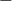 Contenus (R) Les différentes disciplines doivent permettre à chaque élève de construire une appréhension globale du monde et des controverses qui le traversent. Les programmes doivent être construits en cohérence au sein de chaque série.En particulier, le SNES demande un travail approfondi sur les disciplines technologiques, leurs contenus, leur place dans les séries technologiques et générales. Le SNES demande la création d'une spécialité histoire géographie en série L/ES. Par ailleurs, la mise en place de pédagogies variées et différenciées nécessite des classes de 25 élèves maximum, avec des dédoublements suffisamment nombreux et inscrits dans les horaires nationaux  Baccalauréat : Nous refusons l’introduction de tout contrôle continu, en cours de formation ou tout dispositif remettant en cause l’anonymat et les formes de " portefeuille de compétences ". Nous demandons que l’administration prenne en charge l’ensemble des évaluations terminales. Il nous apparaît cependant utile de réfléchir à des améliorations du baccalauréat qui ne remettent pas en cause son statut d’examen national anonyme, premier grade universitaire. Enfin, on réduira probablement les échecs en DEUG en améliorant les procédures d’orientation, la concertation entre enseignants de Terminale et du supérieur, et en favorisant les rencontres entre lycéens et étudiants. (S) L’empilement des différents dispositifs d’évaluation, l’introduction d’une part grandissante de contrôle local, le nombre important d’épreuves dans certaines séries, les dysfonctionnements de quelques sujets, les pressions de plus en plus fortes pour une transformation radicale et la volonté ministérielle d’en réduire notablement le coût fragilisent le baccalauréat. Les oraux qui amputent les vacances d’une dizaine de jours et les conditions de déroulement du second groupe (difficulté de l’épreuve orale, absence de candidats dans de nombreuses matières dont les coefficients sont faibles...) pèsent aussi lourdement. (M) le baccalauréat doit rester le premier grade de l’enseignement supérieur, et la seule condition pour pouvoir s’inscrire dans l’enseignement supérieur. Chaque modification de son organisation est l’occasion d’augmenter la part du CCF. Le SNES s’oppose à cette forme de certification assurée par les enseignants du candidat ou de son établissement. A ce titre, les conditions d’évaluation des capacités expérimentales, de TPE, ou des langues vivantes en STG posent de nombreux problèmes. Les certifications en langues vivantes aggravent les inégalités. Le SNES demande donc leur abandon et propose leur remplacement par une mention reconnue internationalement, adossée à un diplôme national (CF). Le ministère doit abandonner son projet de reconquête du mois de juin (P). Le baccalauréat(16) est la garantie d’objectifs communs et de l’égalité de traitement des élèves sur tout le territoire : les épreuves doivent être réfléchies globalement dans chaque série, de façon à se compléter et à évaluer toutes les facettes des apprentissages. Le SNES dénonce le caractère démagogique des « Propositions pour une évolution de baccalauréat » du rapport Buchaillat-Fort. Il rappelle qu’il défend un baccalauréat, examen final et national (notamment en langues vivantes et pour les épreuves pratiques en enseignements technologiques), dans le respect strict de l’anonymat en ce qui concerne les épreuves écrites. Les élèves sont évalués par un enseignant extérieur à l’établissement de formation. Concernant les langues vivantes, il dénonce la mise en place des nouvelles modalités et contenus pour les épreuves du baccalauréat « dans le cadre habituel de la formation de l’élève » qui ne garantit pas l’égalité de traitement des candidats puisque l’organisation est maintenant du ressort de chaque établissement sans cadrage national. Il dénonce la part grandissante du contrôle continu dans ces épreuves à cause du travail supplémentaire qu’il engendre, parce qu’il peut être source de pression pour les enseignants, et contrevient au principe d’égalité républicaine pour les élèves. Le SNES rappelle son opposition au contrôle en cours de formation. Des certifications externalisées ne sauraient se substituer aux épreuves terminales et nationales de langues vivantes.(R) Les examens nationaux que sont le brevet des collèges et le baccalauréat doivent être organisés sur des bases nationales, avec un barème national, de façon à mettre les élèves en situation d’égalité face au diplôme. Ces évaluations certificatives ne doivent pas empiéter sur les temps d’apprentissage au-delà de la période traditionnellement consacrée aux épreuves terminales du baccalauréat et du brevet. (M) Nos mandats sur le baccalauréat, premier grade universitaire, et notre exigence d’épreuves nationales terminales anonymes, garantissant l’égalité de traitement de tous les candidats, restent pertinents. L’augmentation de la place laissée au CCF/ECA n’est pas acceptable, pas plus que ne le serait le renvoi au contrôle continu. Le SNES-FSU rappelle son opposition au contrôle en cours de formation. (M) Les attaques se multiplient contre le baccalauréat, tant par de nouvelles épreuves qui remettent en cause son caractère national, que par la multiplication de discours idéologiques sur sa supposée inutilité et son organisation pharaonique et coûteuse. Le SNES-FSU poursuivra sa campagne de défense du baccalauréat et travaillera ses propositions pour un examen anonyme, national et terminal. (M) Au lycée, le dispositif actuel des langues vivantes doit être entièrement revu. Les horaires globalisés doivent être remplacés par des horaires dédiés à chaque LV. Les enseignements de spécialités en LV doivent être rétablis, notamment en série ES, et pour chacune des langues apprises par les élèves. Les enseignants ne peuvent pas évaluer les quatre activités langagières au baccalauréat sans 3h de cours minimum par classe et par semaine. Ils demandent une réflexion autour du nombre de notions et d’activités évaluées dans chacune des séries. Les nouvelles modalités d’évaluation au bac, en reportant sur les enseignants de LV leur mise en œuvre, accroissent considérablement leur charge de travail. D'une académie à l'autre, d'un établissement à l'autre, les conditions de passation diffèrent, ce qui génère des inégalités de traitement entre les candidats. Les enseignants, favorables à l'évaluation de toutes les activités langagières, exigent la mise en place d'épreuves nationales, terminales et anonymes. (M) Par ailleurs, le SNES-FSU rappelle son opposition aux certifications privées.  Accompagnement : Il faut prendre en compte la demande lycéenne d’un accompagnement, en séparant ce qui relève des missions de l’enseignant (soutien, approfondissement) de ce qui concerne l’organisation de la vie scolaire et des possibilités d’un travail personnel dans l’établissement, ce qui requiert des moyens humains et matériels (foyer, permanence, salle multimédia, CDI) pour répondre aux besoins pédagogiques et éducatifs. L’accompagnement ne peut en aucun cas se faire au détriment des heures de cours (P). Le SNES demande l’abandon des dispositifs tels les stages pendant les vacances scolaires (P).  Organisation de l’année scolaire : Le SNES considère que la réflexion sur le découpage de l’année scolaire en semestres plutôt qu’en trimestres n’a aucune pertinence. Le SNES récuse la semestrialisation des enseignements comme mode d’organisation du lycée qui mettrait en péril le caractère final de l’examen au baccalauréat. Le SNES exige une garantie absolue du maintien du service hebdomadaire des enseignants, du groupe classe et de la qualité des enseignements (P).  TPE : le confinement du travail interdisciplinaire aux TPE de 1° dans la voie générale sur une demi-année n’est pas satisfaisant. La nécessité de développer les compétences documentaires dès la seconde peut être la base d’une réflexion plus approfondie sur les programmes et les pratiques des enseignements de seconde (CF).  Redoublement : L’alternative au redoublement passe par un renforcement des passerelles. Il faut faire de nouvelles propositions ambitieuses en termes de classes passerelles : en particulier, il est nécessaire de prévoir des passerelles qui n’allongent pas de manière dissuasive la durée de scolarisation, ce qui suppose la mise en place de « classe » où les trajets antérieurs puissent être pris en compte (CF).  Langues vivantes étrangères et régionales : Le SNES réaffirme son refus de l’appauvrissement des contenus en LVE sous couvert de mise en place de CECRL. Nous rejetons les groupes de compétences car ce mode de répartition des élèves a des conséquences négatives tant sur le plan pédagogique (éclatement de la classe, émiettement des apprentissages, accroissement des écarts entre les élèves) que sur le plan du métier. le SNES réaffirme la nécessité absolue de voir enfin à l’œuvre une politique volontariste concernant l’offre d’enseignement des LVE. Nous revendiquons des horaires suffisants (3 heures/élève au minimum). Si nous 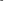 approuvons la prise en compte de l’oral dans l’examen du bac, nous ne pouvons approuver le CCF et demandons que les épreuves orales soient organisées comme des épreuves terminales du bac (CF). La diversification des langues vivantes, le maintien et le développement des langues régionales et des langues anciennes sont indispensables. Le SNES demande 3 H d’horaire hebdomadaire en LV avec des effectifs limités à 20 élèves (R). Les langues régionales et d’outre-mer participent à la diversité constitutive de l’identité nationale. La France a signé la « convention sur la protection et la promotion de la diversité des expressions culturelles » ainsi que la « convention sur la sauvegarde du patrimoine immatériel de l’humanité ». Ces deux textes doivent être mis en œuvre. Comme pour les LVE, nous exigeons une véritable diversité, la continuité sur l’ensemble du parcours scolaire, le respect des horaires nationaux et des conditions décentes d’enseignement, dans le cadre du service public (CF).  Dédoublement : par ailleurs, la mise en place de pédagogies variées et différenciées, et le travail avec les élèves en explicitant les attentes intellectuelles – indispensable pour la démocratisation –, nécessite des classes à 25 élèves maximum avec des dédoublements suffisamment nombreux et inscrits dans les horaires nationaux, donc non soumis à l’autonomie de l’établissement. Dans toutes les voies et à tous les niveaux, toutes les disciplines doivent en bénéficier (R).  Enseignements Les options facultatives de latin et de grec sont en grande difficulté partout. Afin d'assurer leur pérennité, il faut que leur enseignement soit dans la mesure du possible assuré par des professeurs de lettres classiques titulaires. Cet enseignement doit pouvoir être dispensé dans leur établissement à tous les élèves qui en font la demande. La poursuite de l'étude des langues et cultures de l'Antiquité de la Troisième au lycée doit être favorisée. (M) Les enseignements artistiques du lycée sont aujourd’hui fragilisés, notamment à cause de la diminution de l'offre, de la réforme du lycée et du désengagement de certaines DRAC des partenariats artistiques, pourtant obligatoires dans certains enseignements. La mise en œuvre des PEAC au lycée devra au contraire conforter ces partenariats. (M) Les enseignements de spécialité et les enseignements facultatifs, doivent être financés, dans tous les lycées où ils sont proposés. (M)  Education prioritaire La préparation de la rentrée 2014 n’est pas satisfaisante et a trop souvent conduit l’administration à ponctionner les établissements de l’éducation prioritaire, voire à chercher à anticiper sur la future carte en ne traitant plus comme prioritaires certains lycées et collèges pourtant RRS, ce que le SNES-FSU n’accepte pas. (M) Faire accéder tous les élèves aux apprentissages demande des moyens considérablement abondés. Ils doivent permettre notamment de baisser significativement les effectifs des classes pour ne pas dépasser 20 élèves en collège et 25 en lycée ; de mettre en place des travaux en groupes, des dispositifs de soutien, des options variées... lorsque les enseignants le souhaitent, de travailler en co-intervention. Le SNES-FSU réaffirme la nécessité d’équipes pédagogiques et pluriprofessionnelles complètes dans tous les établissements labellisés. (M) 